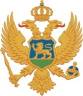 MontenegroMinistry of Agriculture and Rural DevelopmentREQUEST FOR EXPRESSIONS OF INTEREST(CONSULTING SERVICES – INDIVIDUAL SELECTION)Name of Project: Second Institutional Development and Agriculture Strengthening Project (MIDAS 2)Loan No: 8820-MEAssignment Title: Preparation of business plan, cooperation and accreditation for phytosanitary laboratoryReference No. MNE-MIDAS2-8820-ME-IC-CS-18-2.1.5.The Montenegro has received financing from the World Bank toward the cost of Second Institutional Development and Agriculture Strengthening Project, and intends to apply part of the proceeds for consulting services for preparation of business plan, cooperation and accreditation for phytosanitary laboratory. The consulting services (“the Services”) includes (i) preparation of laboratory business plan demonstrating functional efficiency and sustainability (and optimize list of staff and necessary laboratory equipment for laboratory fully functioning); (ii) preparation of documentation for accreditation of whole phytosanitary laboratory, for at least 2 tests/methods, and (iii) preparation and formalize cooperation with other stakeholders on a technical level. Preparation of laboratory business plan demonstrating functional efficiency and sustainability of laboratory, as well as management and quality documentation for accreditation of laboratory and at least of 2 priority tests / methods, with view of inter-agency technical cooperation.The detailed Terms of Reference (TOR) for the assignment can be obtained at the address given below.The Ministry of Agriculture and Rural Development (MARD) through the Technical Service Unit (TSU) now invites eligible individual consultants to indicate their interest in providing the services. Interested consultants must provide information indicating that they are qualified to perform the services (CV, brochures, description of similar assignments performed, experience in similar conditions, etc. documentation shall be presented in English language).  Individual consultants may be offered through firms or other organizations, but the qualifications of the individual consultant will be the basis of selection. Contract will be signed with proposed individual.The assignment will have duration of 60 working days (half of which has to be spent in Montenegro) within nine (9) months.The shortlisting criteria are:The Consultant must hold a University Degree in natural sciences, a Postgraduate Degree in Phytosanitary related field and at least five (5) years of professional experience working in accredited laboratory;Fluency in written and spoken English and computer literacy;A Phytosanitary laboratory expert with good knowledge also of ISO 17025, accreditation according to national and EU standards, and experience in development or implementation of LIMS;Documented experience in laboratory management, and/or laboratory accreditation, and / or participation in preparation of Business Plans;Previous experience related to similar ToR in other countries in the wider region, and experience and good skills for transfer of knowledge related to the required assignment;Knowledge and experience with Ex Yu legal system and knowledge of Ex Yu language is preferable.The attention of interested Consultants is drawn to Section III, paragraphs, 3.14, 3.16, and 3.17 of the World Bank’s “Procurement Regulations for IPF Borrowers” July 2016, Revised November 2017, setting forth the World Bank’s policy on conflict of interest.  A Consultant will be selected in accordance with the Individual selection method set out in the Procurement Regulations.Further information can be obtained at the address below during office hours from 08,00 to 14,00 hours.Expressions of interest must be delivered in a written form to the address below (by e-mail) by November 30, 2018, 14,00 h.Ministry of Finance/Technical Service UnitAttention: Mr. Mirko Lješević, Procurement officerStreet Address: Jovana Tomaševića 2 (Stara zgrada Vlade)Floor/Room number: office no. 48, ground floorCity: 81000 PodgoricaCountry: MontenegroTelephone: + 382 20 201 695Facsimile number: +381 20 201 698Email: mirko.ljesevic@mif.gov.me 